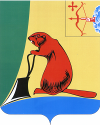 Общие положенияЗаключение Контрольно-счетной комиссии муниципального образования Тужинский муниципальный район (далее – Контрольно-счетная комиссия) на проект решения Тужинской районной Думы Кировской области «О внесении изменений в решение Тужинской районной Думы                                 от 13.12.2021 № 4/22» (далее – Решение) подготовлено в соответствии с Положением Контрольно-счетной комиссии, утвержденным решением Тужинской районной Думы от 13.12.2021 № 4/25, пунктом 4 статьи 39  Положения о бюджетном процессе в Тужинском муниципальном районе Кировской области, утвержденного решением Тужинской районной Думы от 26.02.2021 № 54/400.Решением Тужинской районной Думы от 13.12.2021 № 4/22 утвержден бюджет Тужинского муниципального района на 2022 год и плановый период 2023 и 2024 годы.В соответствии с представленным проектом Решения вносимые изменения обусловлены необходимостью изменения объемов по доходам и расходам в связи с внесением изменений в областной бюджет.Проектом Решения предлагается утвердить основные характеристики бюджета  района на 2022 год:Общий объем доходов бюджета района в сумме 149 666,8 тыс. рублей;Общий объем расходов бюджета района в сумме                                          157 577,7 тыс. рублей;Дефицит бюджета района в сумме 7 910,9 тыс. рублей.Кроме того, в проектом Решения предлагается:Раздел 5 Решения изложить в новой редакции: «5. Установить верхний предел муниципального внутреннего долга Тужинского муниципального района:5.1. На 1 января 2023 года в сумме 10 000 тыс. рублей, в том числе верхний предел долга по муниципальным гарантиям Тужинского муниципального района равный нулю.5.2. На 1 января 2024 года в сумме 10 000 тыс. рублей, в том числе верхний предел долга по муниципальным гарантиям Тужинского муниципального района равный нулю.5.3. На 1 января 2025 года в сумме 10 000 тыс. рублей, в том числе верхний предел долга по муниципальным гарантиям Тужинского муниципального района равный нулю.».2. В разделе 8 слова «на 2022 год в сумме 652,1 тыс. рублей» заменить словами «на 2022 год в сумме 286,3 тыс. рублей».Доходы бюджетаОбъем доходной части бюджета района в 2022 году увеличивается на 11 470,5 тыс. рублей.Налоговые и неналоговые поступления увеличиваются на 7 621,0 тыс. рублей (на 19,9%) и составят 45 838,9 тыс. рублей. Корректировка обусловлена фактическим поступлением доходов в текущем году и сложившейся динамики по состоянию на 01.09.2022. Увеличивается налог, взимаемый в связи с применением упрощенной системы налогообложения на  6 775,0 тыс. рублей, единый сельскохозяйственный налог на 846,0 тыс. рублей.Общий объем безвозмездных поступлений увеличивается 3 849,5 тыс. рублей (на 3,9%) и составит 103 827,9 тыс. рублей.Корректировка безвозмездных поступлений  обусловлена увеличением  субсидии на 2 573,0 тыс. рублей или на 5% (составит 53 734,5 тыс. рублей); субвенции на 1 152,9 тыс. рублей или на 7% (составят 17 553,0 тыс. рублей); иных межбюджетных трансфертов на 123,6 тыс. рублей или на 21,8% (составят 689,6 тыс. рублей). В результате вносимых изменений прогнозируемый объем доходов бюджета района увеличится на 8,3% и составит 149 666,8 тыс. рублей.Расходы бюджетаПредставленным проектом Решения предусматривается увеличение расходной части бюджета в 2022 году на 11 470,5 тыс. рублей.Изменения коснутся разделов, подразделов, функциональной классификации расходов, ведомственной структуры расходов, муниципальных программ Тужинского муниципального района.По разделам классификации расходов бюджета изменение расходов предусматривается:по разделу 01 «Общегосударственные вопросы»  увеличение на           4 846,6 тыс. рублей (на 15,4%). С учетом корректировки расходы составят 36 349,0 тыс. рублей;по разделу 03 «Национальная безопасность и правоохранительная деятельность»  увеличение на 96,0 тыс. рублей (на 7,8%). С учетом корректировки расходы составят 1 323,7 тыс. рублей;по разделу 04 «Национальная экономика» увеличение на 689,4 тыс. рублей (на 2,7%). С учетом корректировки расходы составят 25 992,4 тыс. рублей;по разделу 05 «Жилищно-коммунальное хозяйство» увеличение на 413,0 тыс. рублей (на 6,8%). С учетом корректировки расходы составят 6 454,7 тыс. рублей;по разделу 06 «Охрана окружающей среды» увеличение на 84,0 тыс. рублей (на 140%). С учетом корректировки расходы составят 144,0 тыс. рублей;по разделу 07 «Образование» увеличение на 1 016,3 тыс. рублей (на 2,8%). С учетом корректировки расходы составят 37 300,7 тыс. рублей;по разделу 08 «Культура, кинематография» увеличение на 1 291,0 тыс. рублей (на 4,1%). С учетом корректировки расходы составят 32 586,9 тыс. рублей;по разделу 10 «Социальная политика» увеличение на 1 260 тыс. рублей (на 18,5%). С учетом корректировки расходы составят 8 071,0 тыс. рублей;по разделу 13 «Обслуживание государственного и муниципального долга» уменьшение на 365,8 тыс. рублей (на 56,1%). С учетом корректировки расходы составят 286,3 тыс. рублей;по разделу 14 «Межбюджетные трансферты общего характера бюджетам бюджетной системы РФ» увеличение на 2 140,0 тыс. рублей (на 33%). С учетом корректировки расходы составят 8 614,0 тыс. рублей.Проектом Решения вносятся изменения в бюджетные ассигнования 2022 года, затрагивающие финансовое обеспечение 11 муниципальных программ из 17.Изменения бюджетных ассигнований по муниципальным программам района и непрограммным направлениям деятельности в 2022 году отражены в таблице.тыс. рублей.Увеличение расходов запланировано по следующим группам видов расходов:100 «Расходы на выплату персоналу в целях обеспечения выполнения функций государственными (муниципальными) органами, казенными учреждениями, органами управления» - 2 391,1 тыс. рублей200 «Закупка товаров, работ и услуг для государственных (муниципальных) нужд» – 3 485,3 тыс. рублей;300 «Социальное обеспечение и иные выплаты населению» - 597,1 тыс. рублей;400 «Капитальные вложения в объекты недвижимого имущества государственной (муниципальной) собственности – 624,0 тыс. рублей;500 «Межбюджетные трансферты» - 3 096,1 тыс. рублей;600 «Предоставление субсидий бюджетным, автономным учреждениям и иным некоммерческим организациям» - 1 538,4 тыс. рублей;700 «Обслуживание государственного долга РФ» - -365,8 тыс. рублей;800 «Иные бюджетные ассигнования» - 104,3 тыс. рублей.В результате вносимых изменений прогнозируемый объем расходов бюджета района увеличится на 7,9% и составит 157 577,7 тыс. рублей.Дефицит бюджетаВ результате предложенных корректировок доходной и расходной части бюджета района на 2022 год дефицит бюджета не меняется и составляет 7 910,9 тыс. рублей.Выводы Заключение Контрольно-счетной комиссии на проект Решения подготовлено в соответствии с Положением Контрольно-счетной комиссии, утвержденным решением Тужинской районной Думы от 13.12.2021 № 4/25, пунктом 4 статьи 39  Положения о бюджетном процессе в Тужинском муниципальном районе Кировской области, утвержденного решением Тужинской районной Думы от 26.02.2021 № 54/400.Проектом Решения планируется изменение основных характеристик бюджета района на 2022 год:доходы бюджета увеличиваются на 11 470,5 тыс. рублей и составят 149 666,8 тыс. рублей;расходы бюджета увеличиваются на 11 470,5 тыс. рублей и составят 17 577,7 тыс. рублей;дефицит бюджета не меняется и составляет 7 910,9 тыс. рублей.В плановом периоде 2023 и 2024 годы изменение основных характеристик бюджета не планируется.По результатам экспертизы проекта Решения замечания и предложения отсутствуют.Контрольно-счетная комиссия считает возможным принятие проекта решения Тужинской районной Думы Кировской области «О внесении изменений в решение Тужинской районной Думы от 13.12.2021 № 4/22».Председатель Контрольно-счетнойкомиссии Тужинского района                                                            Ю.В. Попова28.09.2022КОНТРОЛЬНО-СЧЕТНАЯ КОМИССИЯ МУНИЦИПАЛЬНОГО ОБРАЗОВАНИЯ ТУЖИНСКИЙ МУНИЦИПАЛЬНЫЙ РАЙОН КИРОВСКОЙ ОБЛАСТИул. Горького, д. 5, пгт Тужа, Тужинский район, Кировская область, 612200,    тел: (83340) 2-16-45, E-mail: kcktuzha@mail.ruЗАКЛЮЧЕНИЕна проект решения Тужинской районной Думы Кировской области                         «О внесении изменений в решение Тужинской районной Думы                                 от 13.12.2021 № 4/22» (сентябрь)Наименование Утверждено Решением о бюджетеИзменения (+,-)Проект РешенияМП «Развитие образования»36 983,7+2 180,139 163,8МП «Развитие местного самоуправления"23 636,1+2 296,925 933,0МП «Развитие культуры»34 727,2+1 356,936 084,1МП «Обеспечение безопасности и жизнедеятельности населения»1 435,3+100,01 535,3МП «Управление муниципальными финансами и регулирование межбюджетных отношений»7 129,1+1 774,28 903,3МП «Развитие агропромышленного комплекса»1 270,4-183,71 086,7МП «Охрана окружающей среды и экологическое воспитание»70,0+84,0154,0МП «Программа управления муниципальным имуществом»7 392,5+1 937,09 329,5МП «Развитие транспортной инфраструктуры»23 819,9+1 216,125 036,0МП «Комплексная программа модернизации и реформирования жилищно-коммунального хозяйства»270,0+413,0683,0МП «Энергосбережение и повышение энергетической эффективности»270,0+200,0650,0Обеспечение деятельности органов местного самоуправления2 031,4+96,02 127,4